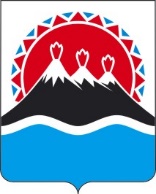 МИНИСТЕРСТВО РАЗВИТИЯ ГРАЖДАНСКОГО ОБЩЕСТВА И МОЛОДЕЖИ КАМЧАТСКОГО КРАЯПРИКАЗ[Дата регистрации] № [Номер документа]г. Петропавловск-КамчатскийВ соответствии с утвержденным постановлением Правительства Камчатского края от 06.02.2024 № 38-П «Об утверждении государственной программы Камчатского края «Реализация государственной национальной политики и укрепление гражданского единства в Камчатском крае»ПРИКАЗЫВАЮ:Внести изменения в часть 9 приложения к приказу Министерства развития гражданского общества и молодежи Камчатского края от 10.01.2023 № 2-П «Об утверждении Порядка определения объема и условий предоставления из краевого бюджета субсидий на иные цели краевым государственным бюджетным и автономным учреждениям, в отношении которых Министерство развития гражданского общества и молодежи Камчатского края осуществляет функции и полномочия Учредителя»:в пунктах 1, 2, 3, 5, и 6 слова «утверждённой постановлением Правительства Камчатского края от 29.11.2013 № 546-П» заменить словами «утверждённой постановлением Правительства Камчатского края от 06.02.2024 № 38-П»;в пункте 4 слова «утвержденной постановлением Правительства Камчатского края от 14.11.2016 № 448-П» заменить словами «утверждённой постановлением Правительства Камчатского края от 28.12.2023 № 700-П».Настоящий приказ вступает в силу после дня его официального опубликования и распространяется на правоотношения, возникающие с 06.02.2024 года.[горизонтальный штамп подписи 1]О внесении изменений в часть 9 приложения к приказу Министерства развития гражданского общества и молодежи Камчатского края
от 10.01.2023 № 2-П «Об утверждении Порядка определения объема и условий предоставления из краевого бюджета субсидий на иные цели краевым государственным бюджетным и автономным учреждениям, в отношении которых Министерство развития гражданского общества и молодежи Камчатского края осуществляет функции и полномочия Учредителя»МинистрА.Ю. Ковалык